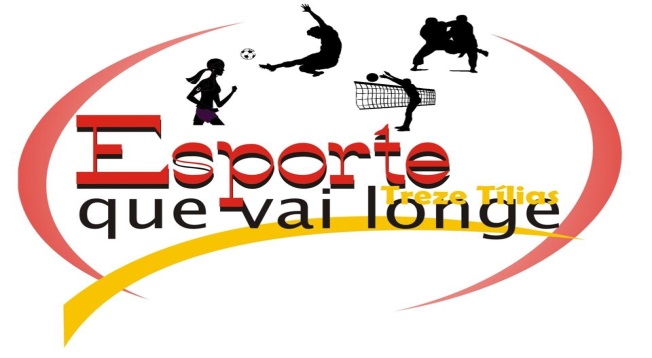 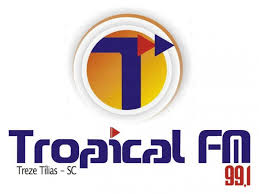 GOLEIRO MENOS VAZADO TAÇA: CIDADE DE TREZE TÍLIASLIVRE MASCULINOEQUIPEGOLSCABEÇÃO ESPORTES/FMEV02 GOLGIBA ARTES VISUAIS06 GOLSFRIGORÍFICO ANA ROSA11 GOLSSANTAGRO18 GOLS